T ĚL E S N Á   V Ý C H O V AProjektový týden 3. – 6. 10. 2016 Pondělí 3. 10. 2016Modelové sebeobranné situace s lektor z FSpS MU Brno  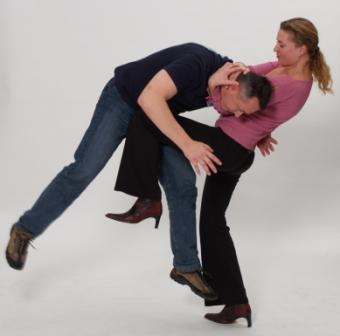 (prof.  Vaněk T.)Místo konání: BIGY (gymnastický sál)                                   Sraz: 7:55 před gymnasťákem na Bigy 8:00 – 9:30         I. blok9:30 – 10:00       pauza                                   10:00 – 11:30    II. blok11:30 – 12:15    oběd                                                  S sebou: volnočasové oblečení                                                   Cena: 150 Kč                                                           		                                               Úterý 4. 10. 2016                                                                                                                                                                                                                                                                                                                                                 Lezení ve volné přírodě s instruktory s dlouholetou praxí na skalách  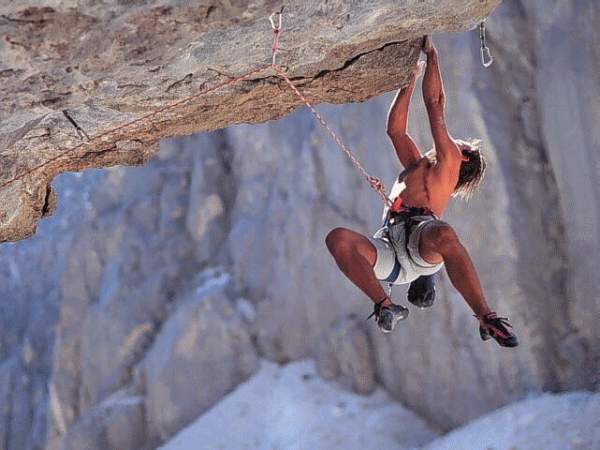 (prof. Vaněk T.)Sraz: v 8: 50 Židenice - nádražíPoté autobusem na zastávku „Jedovnice – pila“ a pěšky do Rudického propadání 10:30 – 15:30 výcvik  a teorie lezení, jištění ....16:00 – odjezd autobusem z JedovnicS sebou: povinná helma (lezecká nebo cyklo); volné oblečení; vhodnou obuv (nejlépe lezečky, tenisky, starší tarfy....), FORMULÁŘ podepsaný rodičiCena: 300 Kč (instruktoři a vypůjčení výstroje, lístky na MHD – Brno – Jedovnice a zpět)
 Středa 5. 10. 2016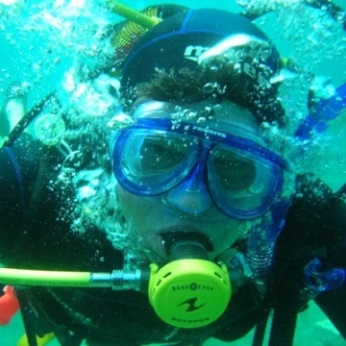 Přístrojové potápění se zkušenými potápěči z Direct Ocean  (prof. Bílková, Zatloukal)
Sraz: v 10:00 před bazénem za Lužánkami 
10:30 - 11:45 hod - přednáška, bezpečnost, výstroj, výzbroj
12:00 - 14:00 - výcvik v bazénu, ponor do hloubky, šnorchlování...S sebou: plavky, ručník, hygienické potřeby, psací potřeby,                  10 Kč na šatní skříňku, fleška, FORMULÁŘ podepsaný rodiči
Cena: 600 Kč ( bazén, výstroj, výzbroj, výcvik, natáčení a focení pod vodou )Čtvrtek 6. 10. 2016  Plavání a vodní záchranářství s ostříleným profesionálním vodním záchranářem  (prof. Zatloukal)   Sraz: 9:55 hod. ve vestibulu bazénu na Kraví Hoře            10:00 – 14:00 hod – vodní záchranářství v praxi
 S sebou: plavky, plavecké brýle, ručník, tričko a kraťasy do vody  Cena: 150Kč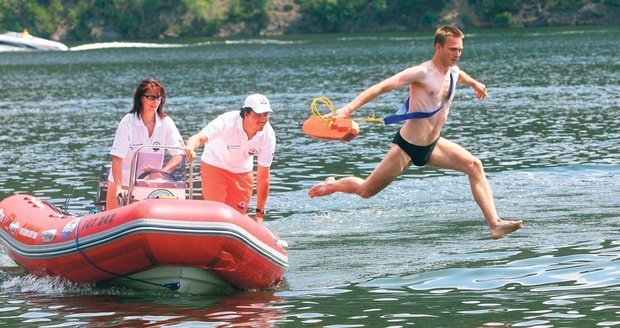 Těšíme se na Vás!                                                                                 Předmětovka TV    !!! Kdo se přihlásí na projektový týden TV, ten se musí zúčastnit informační schůzky ve středu 27.9. v 9:40 v malé tělocvičně („gymnasťáku“) !!! Veškeré Vaše dotazy tykající se projekt. týdne TV zodpoví prof. Tomáš Vaněk.